- определение уровня развития ребенка, его соответствие нормативным показателям ведущих для данного возраста линий развития;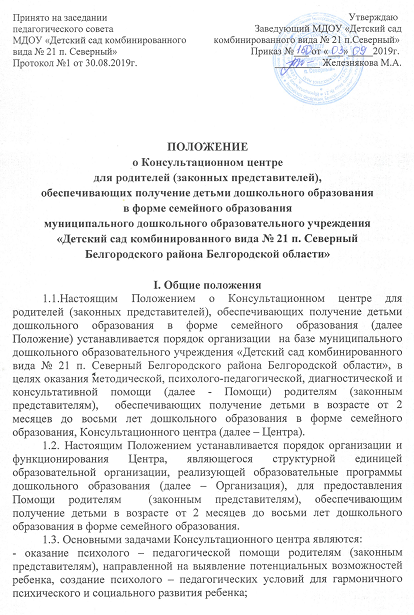 - организация психолого-педагогического обследования детско – родительского взаимодействия; - создание необходимого информационного и мотивационного полей ранней психолого – педагогической помощи, активное включение родителей (законных представителей) в целенаправленный развивающий процесс;-представление родителям (законным представителям) информации по вопросам развития и воспитания ребенка;-формирование предпосылок для обучения ребенка в организациях дошкольного образования. 	1.4. Настоящее Положение разработано в соответствии со следующими законодательными и нормативными правовыми документами:- Конвенцией ООН о правах ребенка;- Конституцией Российской Федерации;- Федеральным законом от 29.12.2012 г. №273-ФЗ «Об образовании в Российской Федерации»;- Федеральным законом от 24.07. 1998 г. №124-ФЗ «Об основных гарантиях прав ребенка в Российской Федерации»;- Федеральным законом от 24.11.1995 г. №181-ФЗ «О социальной защите инвалидов в Российской Федерации»;- Законом Российской Федерации от 07.02.1992 №2300-1 «О защите прав потребителей»;- Указом Президента РФ от 01.06. 2012 года  № 761 «О Национальной стратегии действий в интересах детей на 2012-2017 годы»;- постановлением Правительства РФ от 10.07.2013 г. № 582 «Об утверждении Правил размещения на официальном сайте образовательной организации в информационно-телекоммуникационной сети «Интернет» и обновления информации об образовательной организации»;-постановлением правительства РФ от 23.05.2015 года № 497 «О Федеральной целевой программе развития образования на 2016 – 2020 годы»;- приказом Минобрнауки России от 30.08.2013 г. №1014 «Об утверждении Порядка организации и осуществления образовательной деятельности по основным образовательным программам - образовательным программам дошкольного образования»;- Минобрнауки России от 17.10. 2013 г. №1155 «Об утверждении федерального государственного образовательного стандарта дошкольного образования»;- приказом Минобрнауки России от 20.09. 2013 г. №1082 «Об утверждении положения о психолого-медико-педагогической комиссии»;-Законом Белгородской области «Об образовании в Белгородской области», принятым Белгородской областной Думой 23.210.2014 года- постановлением Правительства Белгородской области от 18.02.2013 г. №44-пп «Об утверждении Стратегии действий в интересах детей в Белгородской области на 2013-2017 годы»;- постановлением Правительства Белгородской области от 26.10.2013 г. № 431-пп «Об утверждении Стратегии развития дошкольного, общего и дополнительного образования Белгородской области на 2013-2020 годы»;- постановлением Правительства Белгородской области от 25.01.2010 г. № 27-пп «Об утверждении Стратегии развития социально – экономического развития Белгородской области на период до 2025 года»;-приказом департамента образования области от 04.03.2016 года № 750 «О внесении изменений в План действий («дорожную карту») по обеспечению введения ФГОС ДО в образовательных организациях области»;- приказом департамента образования области от 30.06.2015 года № 2996 «Об утверждении «дорожной карты» обновления содержания дошкольного образования в Белгородской области»;- приказом департамента образования области от 04.03.2016 года № 756 «Об утверждении «дорожной карты» по обеспечению детей в возрасте до 3 лет программами поддержки раннего развития».	1.5. К категориям получателей услуг Центра относятся:-родители (законные представители) детей раннего  и дошкольного возраста, обеспечивающие получение детьми дошкольного образования в форме семейного образования (отсутствует потребность в обеспечении местом в муниципальной дошкольной образовательной организации);- родители (законные представители) детей раннего  и дошкольного возраста, не получающие услуги дошкольного образования в образовательной организации;- родители (законные представители) детей раннего  и дошкольного возраста,  получающие услуги дошкольного образования в образовательной организации;- родители (законные представители) детей - инвалидов  и детей с ограниченными возможностями здоровья.	1.6. Дети в возрасте от двух месяцев до восьми лет, родители (законные представители) которых обратились к специалистам Центра, функционирующего на базе муниципального дошкольного образовательного учреждения «Детский сад комбинированного вида № 21 п.Северный Белгородского района Белгородской области», реализующего образовательную программу дошкольного образования, не зачисляются приказом руководителя данного учреждения в состав воспитанников ДОУ. исключение составляют дети, уже являющиеся воспитанниками (зачисленные в данное учреждение или иную Организацию (учреждение), обеспечивающую получение дошкольного образования, присмотра и ухода).2. Порядок организации и функционированияКонсультационного центра	2.1. На основании приказа управления образования администрации Белгородского района «О создании Консультационных центров для родителей (законных представителей), обеспечивающих получение детьми дошкольного образования в форме семейного образования» руководитель МДОУ издает приказ об организации Консультационного центра на базе МДОУ и утверждает необходимые локальные нормативные акты (Положение о Консультационном центре, принятое педагогически советом МДОУ и др.), назначает руководителя Консультационного центра, утверждает состав Центра, режим и график работы.	2.2.Общее руководство и контроль за работой Центра возлагается на руководителя МДОУ.	2.3. К полномочиям руководителя МДОУ относится:	2.3.1. Издание, утверждение и внесение изменений в необходимые нормативные правовые документы (приказ об открытии Центра, Положение о деятельности Центра, договор с родителями, должностные инструкции и дополнение к трудовым договорам сотрудников и т.д.). В приказе об открытии Центра руководитель определяет лицо, ответственное за организацию его деятельности.	2.3.2. Определяет режим работы Центра.	2.3.3. Проведение работы по созданию необходимых кадровых, материально - технических и учебно - методических, программных условий для организации деятельности Центра.	2.3.3.1. Требования к кадровому обеспечению деятельности Центра:-соответствие уровня квалификации работника квалификационным характеристикам по соответствующей должности;-своевременное прохождение работником курсовой переподготовки;-участие специалиста Центра в обучающих мероприятиях (семинарах, вебинирах по изучению актуального педагогического опыта работы Центров).	2.3.3.2. Требования материально - техническому обеспечению деятельности Центра:-наличие помещения, не включенного в реализацию основной программы дошкольного образования;-наличие персонального компьютера с выходом в Интернет;-наличие средств визуализации, множительной техники;-наличие необходимого оборудования для работы с детьми - инвалидами и детьми с ограниченными возможностями здоровья.	2.3.3.3. Требования к учебно - методическому обеспечению деятельности Центра:-наличие учебно - методического оборудования (набор дидактических и методических материалов, программно - методического обеспечения) для оказания Помощи.	2.3.3.4. Требования к программному обеспечению деятельности Центра:-наличие электронных, учебно - наглядных пособий и программного обеспечения для организации помощи в очном режиме;-наличие программного обеспечения для организации функционирования в Центре системы электронного консультирования с применением дистанционных технологий обучения.	2.4. К полномочиям руководителя Консультационного центра:	2.4.1. Ведение Журнала учета родителей (законных представителей), получающих Помощь в Центре;	2.4.2. Ведение Журнала регистрации запросов.	2.4.3. Заключение договора между МДОУ и родителями (законными представителями) на оказание Помощи в случае системного сопровождения (неоднократного оказания услуг).	2.4.4. Распределение запросов в соответствии с содержанием для подготовки консультаций специалистами и определение сроков их исполнения.	2.4.5. Определение форм работы по предоставлению Помощи.	2.4.6. Привлечение в случае необходимости специалистов из других Организаций и координация их деятельности.	2.4.7. Анализ результативности деятельности Центра в целом и отдельных специалистов.	2.4.8. Осуществление размещения на официальном сайте МДОУ информации о наличии Центра, режиме его работы, порядке предоставления Помощи и иных дополнительных сведений (перечня специалистов Центра, формы запроса (приложение № 1) и др.)	2.5. Организация Помощи родителям (законным представителям) в Центре должна строиться на основе интеграции деятельности специалистов: количество специалистов, привлеченных к работе Центра, определяется кадровым составом МДОУ. К оказанию Помощи могут привлекаться специалисты территориальной психиолого - медико - педагогической комиссии и других образовательных организаций на основе договора.3. Порядок оказания Помощи родителям (законным представителям) в Центре	3.1. Помощь в Центре предоставляется родителям (законным представителям) на бесплатной основе.	3.2. Родители (законные представители) могут получить Помощь в Центре как однократно, так и многократно.	3.3. Сотрудники Центра осуществляют следующие функции:- диагностическая - проведение мероприятий по определению уровня развития ребенка для оказания актуальной помощи родителям;-консультативная - включение родителей в целенаправленный, развивающий процесс посредством информирования ( как в очной, так и в дистанционной форме) о физиологических и психологических особенностях развития ребенка, существующих механизмах ранней помощи;- психолого - педагогическая - обучение родителей, направленное на формирование у них педагогической культуры и предотвращении возникающих семейных проблем.Центр может выполнять все функции (диагностическую, психолого - педагогическую, консультативную) или может быть спрофилирован на выполнение определенной задачи	3.4. В зависимости от выбранных функций специалистами Центра используются как очные, так и дистанционные формы работы: семинары, дискуссии. индивидуальные и групповые консультации, тренинг совместной работы, мастер - класс, игровой сеанс, творческое задание и т.п.	3.5. Для предоставления Помощи в рамках личного приема заявитель должен иметь при себе документ, удостоверяющий личность с подтверждением статуса родителя (законного представителя)  несовершеннолетнего ребенка:-для граждан Российской Федерации - паспорт гражданина РФ или документ, заменяющий его;-для иностранных граждан - паспорт иностранного гражданина или иной документ, установленный федеральным законодательством или признаваемый в соответствии с международным договором Российской Федерации в качестве документа, удостоверяющего личность лица без гражданства, разрешение на временное проживание, вид на жительство. а также иные документы. предусмотренные федеральным законодательством или признаваемые в соответствии с международным договором Российской Федерации в качестве документа, удостоверяющего личность лица без гражданства Российской Федерации.	3.6. Помощь организуется в помещениях МДОУ, не включенных во время работы Центра в реализацию образовательной программы дошкольного образования. В случае посещения помещений, предназначенных для реализации программы дошкольного образования, родитель (законный представитель) должен представить справку с отметкой об отсутствии у его ребенка заболевания и контакта с инфекционными больными.	3.7. Порядок оказания Помощи родителям (законным представителям) включает в себя:-беседу с родителем (законным представителем) в ходе личного приема или переписки (в случае дистанционного общения), в процессе которой устанавливается проблема;-занесение поступившего в различной форме (через официальный сайт, по телефону, при личном общении) запроса в Журнал регистрации запросов Центра (приложение № 3), (с указанием следующей информации: Ф.И.О. заявителя, адрес. выбранный для взаимодействия, фамилию, имя и возраст ребенка, проблема) с отметкой руководителя Центра об ответственных за исполнение запросов и сроках их исполнения; - занесение сведений о семье в Журнал учета родителей (законных представителей), (приложение № 4), получающих Помощь в Центре (при первичном обращении родителей (законных представителей);- оформление согласия родителя (законного представителя) на обработку персональных данных ребенка (детей);-информирование родителей в рамках личного приема или дистанционного (в случае обращения по телефону или электронной почте) о возможности организации неоднократного взаимодействия со специалистами Центра, знакомство с графиком работы Центра и планируемыми мероприятиями в длительном (более 2-х обращений) сотрудничестве для оказания Помощи (приложение № 2) и оформление согласия родителя (законного представителя) на обработку его персональных данных и персональных данных ребенка (детей);-получение разрешения родителя (законного представителя) в случае необходимости организации педагогической и (или) психологической диагностики ребенка;- непосредственное осуществление консультирования в различных формах, определенных руководителем Центра или родителями (законными представителями) в запросе. Консультирование родителей (законных представителей) может проводиться одним или несколькими специалистами одновременно.	3.8.Оформление запроса в Журнале регистрации запросов Центра является юридическим фактом для возникновения отношений по оказанию Помощи.	3.9.В случае необходимости длительной подготовки и участия нескольких специалистов в подготовке ответа на запрос родителя (законного представителя) срок их исполнения увеличивается до 5 рабочих дней. в адрес родителя (законного представителя), направляется приглашение с указанием даты, времени и места консультации (по предварительному согласованию).	3.10.Не подлежат рассмотрению:-запросы, в содержании которых используются нецензурные или оскорбительные выражения или угрозы в адрес специалистов Центра;-запросы, не содержащие адреса обратной связи (домашний адрес. e-mail или телефон в зависимости от выбранной формы консультирования).4. Порядок и формы контроля за деятельностью Центра	4.1. Текущий контроль за соблюдением и исполнением настоящего Положения осуществляется посредством процедур внутреннего и внешнего контроля.	4.1.1.Внутренний контроль проводится руководителем МДОУ и подразделяется на:- оперативный контроль (по обращению муниципального или региональногооргана исполнительной власти, осуществляющего управление в сфере образования или родителя (законного представителя);-тематический контроль по реализации какого- либо направления деятельности (наличие необходимых условий для организации деятельности Центра, наличие информации о Центре на официальном сайте МДОУ, соблюдение порядка оказания помощи специалистами Центра и т.п.).-итоговый контроль по итогам отчетного периода;	4.1.2. Внешний контроль по направлениям деятельности Центра осуществляют региональные и муниципальные органы, осуществляющие управление в сфере образования с привлечением специалистов территориальной психолого-медико-педагогических комиссии.	4.2. Муниципальные и региональные органы, осуществляющие управление в сфере образования, осуществляют внешний контроль посредством:- взаимодействия с региональным и  (или) муниципальным центром оценки качества образования по отслеживанию результативности деятельности специалистов (анкетирование, онлайн-опрос в сети «Интернет»); - рассмотрение обращений и жалоб родителей (законных представителей) с привлечением соответствующих специалистов и Организаций;- проведения методических мероприятий (круглых столов по обмену опытом, презентаций деятельности лучших Центров, проведения научно-практических конференций и др.) по направлениям деятельности Центров.Приложение № 1 к Положению о Консультационном центре БЛАНК ЗАПРОСА________________                             ________________            дата                                                                                              подписьПриложение № 2к Положению о Консультационном центре Договорна предоставление услуг родителям (законным представителям)«______» _______________ 20___г.Муниципального дошкольного образовательного учреждения «Детский сад комбинированного вида №21 п.Северный» именуемое в дальнейшем Исполнитель, в лице заведующего Железняковой Марины Анатольевны действующего на основании Устава, Порядка организации и осуществления образовательной деятельности по основным общеобразовательным программам – образовательным программам дошкольного образования с одной стороны, и родители (законные представители), именуемые в дальнейшем Потребительс другой стороны, заключили в соответствии с Положением о Консультационном центре настоящий договор о нижеследующем:1. Основные положения1.1.Предметом настоящего договора является реализация права родителя (законного представителя), обеспечивающего получение ребенком в возрасте  от двух месяцев до восьми лет дошкольного образования в семейной форме, в соответствии с п. 3 ст. 64 Федерального закона от 29.12.2012 года № 273-ФЗ "Об образовании в Российской Федерации" на предоставление методической, психолого-педагогической, диагностической и консультативной помощи специалистами Консультационного центра на безвозмездной основе. 1.2. По настоящему договору в соответствии с п. 3 ст. 64 Федерального закона от 29.12.2012 года № 273-ФЗ "Об образовании в Российской Федерации" Потребитель поручает, а Исполнитель берет на себя обязательство по исполнению услуг по оказанию психолого-педагогической, диагностической и консультативной помощи (из перечня функций подчеркнуть выбранную (выбранные) Исполнителем к реализации).2. Обязанности сторон	2.1. Обязанности Исполнителя:	2.1.1. Организовать и обеспечить надлежащее исполнение услуг по оказанию методической, психолого-педагогической, диагностической и консультативной помощи.	2.1.2. Позаботиться о защите прав и свобод. проявлять уважение к личности Потребителя.	2.1.3. Не использовать в процессе обучения и воспитания средства, унижающие честь и достоинство Потребителя.	2.1.4. Предоставлять для исполнения услуг по оказанию методической, психолого-педагогической, диагностической и консультативной помощи помещения, оснащенные и оборудованные в соответствии с действующими санитарными и гигиеническими требованиями.	2.2. Обязанности Потребителя:	2.2.1. Выполнять законные требования специалистов Исполнителя, в части, отнесенной к их компетенции.	2.2.2. Предоставлять полную и достоверную информацию, необходимые документы, запрашиваемые специалистами Исполнителя, как при заключении настоящего договора, включая паспортные и контактные данные, сведения о состоянии здоровья и психофизического развития ребенка.	2.2.3. Принимать участие в мероприятиях, проводимых Исполнителем, согласно графику.	2.2.4. Соблюдать рекомендации педагогов, связанные с развитием, воспитанием и обучением, своевременно и в полном объеме закреплять полученные умения и навыки.	2.2.5. Бережно относиться к имуществу Исполнителя, пользоваться необходимым оборудованием только с разрешения.	2.2.6. Уважать честь, достоинства и права должностных лиц, обеспечивающих исполнение услуг по оказанию методической, психолого-педагогической, диагностической и консультативной помощи.	2.2.7. Своевременно уведомлять Исполнителя о невозможности посещения консультации в заранее согласованное время.	2.2.8. Не оставлять без присмотра детей в момент ожидания приема специалистов Исполнителя, а также после приема.	2.2.9. Соблюдать правила противопожарной безопасности.3. Права сторон	3.1. Права Исполнителя:	3.1.1. Самостоятельно осуществлять процесс предоставления бесплатной методической, психолого-педагогической, диагностической и консультативной помощи, выбирать методики, программы, систему оказания услуг.	3.1.2. Рекомендовать в целях соблюдения интересов ребенка направление Потребителя в учреждения медицинского и психологического профиля.	3.1.3. Указывать с согласия Потребителя в Журналах учета и регистрации запросов персональные данные с целью статистического анализа и учета проводимых видов деятельности, соблюдая полную конфиденциальность.	3.1.4. Отказывать в обследовании ребенка специалистами Исполнителя в отсутствии родителей (законных представителей).	3.1.5. Оказывать Потребителю в заключении договора на новый срок по истечении действия настоящего договора . если Потребитель в период его действия допускал нарушения, предусмотренные гражданским законодательством и настоящим договором.	3.2. Права Потребителя:	3.2.1. Требовать от Исполнителя предоставления достоверной информации по вопросам организации и обеспечения надлежащего исполнения услуг по оказанию методической, психолого-педагогической, диагностической и консультативной помощи.	3.2.2. Знакомиться с документами, регламентирующими организацию и осуществление деятельности Консультационного центра по предоставлению методической, психолого-педагогической, диагностической и консультативной помощи.	3.2.3. Давать согласие на проведение психолого - педагогической диагностики ребенка или детско - родительского взаимодействия, получать информацию о результатах проведения обследований.	3.2.4. Присутствовать при обследовании ребенка, обсуждении результатов обследования и рекомендаций, полученных по результатам обследования, высказывать свое мнение относительно предлагаемых условий для организации воспитания ребенка.	3.2.5. Знакомиться с содержанием оказываемой помощи. используемыми методами обучения и воспитания, образовательными технологиями.	3.2.6. Обращаться к Исполнителю по вопросам разрешения возникающих конфликтов в процессе оказания помощи ребенку, вносить предложения по улучшению работы специалистов Исполнителя.4. Изменение и расторжение договора	4.1. Настоящий договор может быть изменен по соглашению сторон, либо в соответствии с действующим законодательством Российской Федерации.	4.2. Потребитель вправе отказаться от исполнения договора в одностороннем порядке, предварительно уведомив Исполнителя.	4.3. Исполнитель вправе расторгнуть настоящий договор на основании:-письменного заявления родителей (законных представителей);-окончания срока действия настоящего договора.5. Срок действия договора	5.1. Настоящий договор заключен на период_________________________________                                                                                  (указывается срок от 1 месяца до 1 года)и вступает в силу с момента подписания его обеими сторонами.	5.2. Договор составлен в двух экземплярах, имеющих равную юридическую силу, по одному для каждой из сторон.6. Прочие условия	6.1. Настоящий договор может быть изменен и дополнен по соглашению сторон. Все изменения, дополнения к договору оформляются в письменном виде, подписываются обеими сторонами и являются неотъемлемой его частью.	6.2. Споры и разногласия, возникающие при толковании или исполнении условий настоящего договора, разрешаются путем переговоров между его участниками.7. Адреса и реквизиты сторон:Исполнитель:Управление образования администрации Белгородского района Белгородской областиМуниципальное дошкольное образовательное учреждение "Детский сад комбинированного вида №21 п. Северный Белгородского района Белгородской области"Юридический адрес:308518  Белгородская область, Белгородский район, п.Северный,  ул.Шоссейная, д.18Телефон: (4722) 399 - 581ИНН: 3102017337e-mail: d.sad21@mail.ruРуководитель:  Железнякова М.А.                    ____________                       Ф.И.О.                                                        подпись«___»___________________20____г.                  дата                                                                                                                                        м.п.ПотребительФ.И.О. _______________________________________________________________________родителя (законного представителя)Адрес регистрации/фактического проживания: _______________________________________________________________________________________________________________________________________________Телефон (домашний, рабочий, мобильный), e-mail: _____________________________________________________________________________Паспорт: __________________________________________________________________________________________________________________________________________________«___»___________20____ г.                                      _____________________                                                                    ЖУРНАЛучета обращений в Консультационный центрМДОУ «Детский сад комбинированного вида № 21 п. Северный»ЖУРНАЛучета обращений в Консультационный центр*письменное заявление; телефонное обращение; личное обращение.Журнал учета родителей (законных представителей),получающих Помощь в ЦентреЖурнал учета родителей (законных представителей),получающих Помощь в ЦентреМДОУ «Детский сад комбинированного вида № 21 п. Северный»Ф.И.О. родителя (законногопредставителя)Адрес, контактный номертелефона для обратной связиФамилия, имя ребенка, возрастСуть вопроса (описание проблемы)Фамилия, имя, отчество матери или отца (законных представителей) ребенкаФамилия, имя, отчество ребенка, дата рождения№п/пДата обращенияФИО родителя (законного представителя)Форма обращения*Содержание обращенияКакая помощь оказана№п/пДатаФ.И.О. родителя (законного представителя)Домашний адрес, e-mail или номер телефона для обратной связиФ.И.О.ребенка